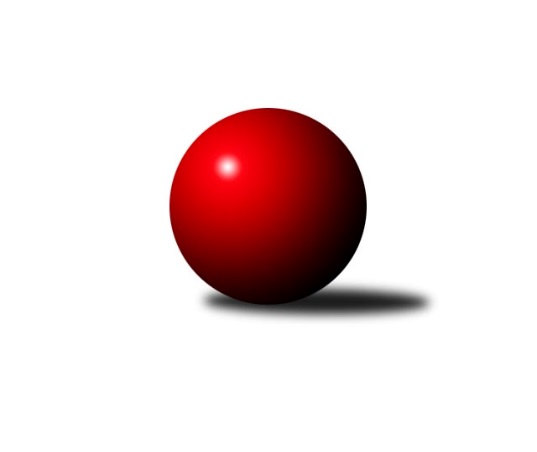 Č.10Ročník 2019/2020	6.12.2019Nejlepšího výkonu v tomto kole: 2534 dosáhlo družstvo: TJ Sokol Soběnov BMeziokresní přebor ČB-ČK A 6-ti členné 2019/2020Výsledky 10. kolaSouhrnný přehled výsledků:TJ Nová Ves C	- TJ Sokol Soběnov B	1:7	2215:2534	1.5:10.5	2.12.Kuželky Borovany C	- TJ Sokol Nové Hrady B	2:6	2175:2350	3.0:9.0	2.12.TJ Spartak Trhové Sviny C	- Kuželky Borovany B	2:6	2335:2407	5.5:6.5	3.12.TJ Sokol Nové Hrady D	- TJ Spartak Trhové Sviny B	2:6	2345:2433	5.0:7.0	5.12.TJ Sokol Soběnov C	- TJ Sokol Nové Hrady C	8:0	       kontumačně		6.12.TJ Sokol Soběnov C	- Kuželky Borovany C	5:3	2294:2286	7.0:5.0	3.12.Tabulka družstev:	1.	TJ Sokol Soběnov B	9	9	0	0	55.5 : 16.5 	78.5 : 29.5 	 2448	18	2.	TJ Spartak Trhové Sviny B	9	6	0	3	46.0 : 26.0 	60.0 : 48.0 	 2338	12	3.	TJ Sokol Soběnov C	9	6	0	3	45.0 : 27.0 	70.0 : 38.0 	 2393	12	4.	TJ Dynamo České Budějovice B	9	6	0	3	39.5 : 32.5 	53.5 : 54.5 	 2268	12	5.	Kuželky Borovany B	9	6	0	3	38.0 : 34.0 	57.0 : 51.0 	 2308	12	6.	TJ Sokol Nové Hrady B	10	5	1	4	44.5 : 35.5 	62.5 : 57.5 	 2371	11	7.	TJ Sokol Nové Hrady D	9	4	0	5	33.5 : 38.5 	53.5 : 54.5 	 2266	8	8.	TJ Sokol Nové Hrady C	9	3	0	6	31.5 : 40.5 	47.5 : 60.5 	 2235	6	9.	TJ Spartak Trhové Sviny C	9	2	0	7	26.5 : 45.5 	44.0 : 64.0 	 2203	4	10.	Kuželky Borovany C	9	2	0	7	23.0 : 49.0 	36.5 : 71.5 	 2146	4	11.	TJ Nová Ves C	9	0	1	8	17.0 : 55.0 	37.0 : 71.0 	 2200	1Podrobné výsledky kola:	 TJ Nová Ves C	2215	1:7	2534	TJ Sokol Soběnov B	Jan Jackov	 	 196 	 205 		401 	 1:1 	 398 	 	203 	 195		Pavel Čurda	Miloš Draxler	 	 192 	 209 		401 	 0:2 	 434 	 	217 	 217		Josef Šedivý st.	Lukáš Tesař	 	 162 	 171 		333 	 0:2 	 461 	 	235 	 226		Markéta Šedivá	Věra Jeseničová	 	 186 	 152 		338 	 0:2 	 429 	 	206 	 223		Josef Šedivý ml.	Václava Tesařová	 	 200 	 186 		386 	 0:2 	 425 	 	211 	 214		Roman Grznárik	Josef Fojta	 	 176 	 180 		356 	 0.5:1.5 	 387 	 	207 	 180		Ondřej Syselrozhodčí: Václava TesařováNejlepší výkon utkání: 461 - Markéta Šedivá	 Kuželky Borovany C	2175	2:6	2350	TJ Sokol Nové Hrady B	Petr Dvořák	 	 191 	 165 		356 	 0:2 	 394 	 	197 	 197		Petr Silmbrod	Kateřina Dvořáková	 	 189 	 208 		397 	 1:1 	 378 	 	193 	 185		Ladislav Růžička	Martina Koubová	 	 206 	 178 		384 	 1:1 	 378 	 	180 	 198		Milena Šebestová	Jan Homolka	 	 193 	 174 		367 	 1:1 	 368 	 	180 	 188		Karel Kříha	Jaroslava Frdlíková	 	 187 	 157 		344 	 0:2 	 436 	 	218 	 218		Štěpán Rehák	Petr Bícha	 	 172 	 155 		327 	 0:2 	 396 	 	188 	 208		Jan Silmbrodrozhodčí: Jiří MalovanýNejlepší výkon utkání: 436 - Štěpán Rehák	 TJ Spartak Trhové Sviny C	2335	2:6	2407	Kuželky Borovany B	Gabriela Kroupová	 	 222 	 222 		444 	 2:0 	 408 	 	206 	 202		Milan Míka	Martin Klíma	 	 185 	 214 		399 	 2:0 	 372 	 	166 	 206		Karel Beleš	Jan Štajner	 	 193 	 197 		390 	 0:2 	 436 	 	212 	 224		Čestmír Siebenbrunner	Zuzana Koptová	 	 169 	 191 		360 	 0:2 	 413 	 	188 	 225		Jiří Tröstl	Aleš Cisař	 	 200 	 193 		393 	 1:1 	 413 	 	190 	 223		Pavel Zeman	Bedřich Kroupa	 	 189 	 160 		349 	 0.5:1.5 	 365 	 	189 	 176		Jiří Janochrozhodčí: Josef SvobodaNejlepší výkon utkání: 444 - Gabriela Kroupová	 TJ Sokol Nové Hrady D	2345	2:6	2433	TJ Spartak Trhové Sviny B	Blanka Cáplová	 	 205 	 208 		413 	 1:1 	 437 	 	234 	 203		Josef Svoboda	Tomáš Balko	 	 206 	 215 		421 	 1:1 	 419 	 	215 	 204		František Vávra	Adam Hanousek	 	 191 	 162 		353 	 0:2 	 407 	 	212 	 195		Marek Rojdl	Jan Koriták	 	 186 	 200 		386 	 1:1 	 362 	 	156 	 206		Bohuslav Švepeš	Martin Silmbrod	 	 209 	 155 		364 	 1:1 	 395 	 	208 	 187		Luděk Troup	Lukáš Prokeš	 	 205 	 203 		408 	 1:1 	 413 	 	211 	 202		Jiří Švepešrozhodčí: Stanislav SladkýNejlepší výkon utkání: 437 - Josef Svoboda	 TJ Sokol Soběnov C		8:0		TJ Sokol Nové Hrady Crozhodčí: Jaroslava KulhanováKONTUMACE	 TJ Sokol Soběnov C	2294	5:3	2286	Kuželky Borovany C	Olga Čutková	 	 195 	 196 		391 	 1:1 	 386 	 	205 	 181		Petr Dvořák	Ludmila Čurdová	 	 201 	 209 		410 	 2:0 	 342 	 	172 	 170		Martina Koubová	Jiřina Krtková	 	 158 	 148 		306 	 1:1 	 305 	 	138 	 167		Vladimíra Bicerová	Jitka Grznáriková	 	 184 	 189 		373 	 1:1 	 406 	 	181 	 225		Kateřina Dvořáková	Jaroslava Kulhanová	 	 204 	 220 		424 	 1:1 	 429 	 	214 	 215		Jan Homolka	Alice Loulová	 	 188 	 202 		390 	 1:1 	 418 	 	221 	 197		Václav Tröstlrozhodčí: Jaroslava KulhanováNejlepší výkon utkání: 429 - Jan HomolkaPořadí jednotlivců:	jméno hráče	družstvo	celkem	plné	dorážka	chyby	poměr kuž.	Maximum	1.	Josef Šedivý  st.	TJ Sokol Soběnov B	427.20	293.3	134.0	5.0	5/5	(469)	2.	Miroslav Kraus 	TJ Dynamo České Budějovice B	425.50	293.5	132.0	6.6	4/4	(479)	3.	Milan Míka 	Kuželky Borovany B	420.69	287.4	133.3	7.1	4/5	(445)	4.	Jaroslava Kulhanová 	TJ Sokol Soběnov C	417.85	288.0	129.9	4.9	4/4	(450)	5.	Michal Silmbrod 	TJ Sokol Nové Hrady B	416.25	292.8	123.5	3.8	4/5	(439)	6.	Vojtěch Kříha 	TJ Sokol Nové Hrady C	414.11	292.6	121.5	8.6	3/3	(460)	7.	Josef Ferenčík 	TJ Sokol Soběnov B	412.31	286.4	125.9	5.9	4/5	(449)	8.	Markéta Šedivá 	TJ Sokol Soběnov B	411.83	287.3	124.5	7.6	5/5	(461)	9.	Pavel Zeman 	Kuželky Borovany B	410.55	287.9	122.7	6.1	4/5	(434)	10.	Libor Tomášek 	TJ Sokol Nové Hrady B	409.25	284.1	125.1	8.4	4/5	(437)	11.	Josef Šedivý  ml.	TJ Sokol Soběnov B	406.57	284.5	122.1	5.4	5/5	(429)	12.	Ludmila Čurdová 	TJ Sokol Soběnov C	406.00	287.3	118.8	9.8	4/4	(415)	13.	Alice Loulová 	TJ Sokol Soběnov C	404.20	284.9	119.3	9.3	4/4	(433)	14.	Jiří Tröstl 	Kuželky Borovany B	404.19	282.8	121.4	9.7	4/5	(413)	15.	František Vávra 	TJ Spartak Trhové Sviny B	403.53	282.6	120.9	9.4	5/5	(422)	16.	Marek Rojdl 	TJ Spartak Trhové Sviny B	403.20	276.7	126.6	5.5	5/5	(419)	17.	Josef Svoboda 	TJ Spartak Trhové Sviny B	402.80	281.5	121.4	9.8	5/5	(437)	18.	Štěpán Rehák 	TJ Sokol Nové Hrady B	402.10	278.7	123.4	7.2	5/5	(436)	19.	Jitka Grznáriková 	TJ Sokol Soběnov C	401.60	279.5	122.1	7.5	4/4	(428)	20.	Jan Jackov 	TJ Nová Ves C	401.28	280.8	120.5	9.3	4/4	(423)	21.	Pavel Čurda 	TJ Sokol Soběnov B	400.05	285.8	114.3	9.4	5/5	(418)	22.	Pavel Kříha 	TJ Sokol Nové Hrady C	399.17	273.3	125.9	6.8	2/3	(439)	23.	Natálie Betuštiáková 	TJ Sokol Nové Hrady D	396.67	282.3	114.3	11.7	3/4	(401)	24.	Romana Kříhová 	TJ Sokol Nové Hrady C	396.33	267.1	129.3	5.7	3/3	(438)	25.	Olga Čutková 	TJ Sokol Soběnov C	396.10	277.1	119.0	7.8	4/4	(405)	26.	Čestmír Siebenbrunner 	Kuželky Borovany B	394.40	280.6	113.8	8.3	5/5	(436)	27.	Tomáš Balko 	TJ Sokol Nové Hrady D	393.00	266.0	127.0	9.4	3/4	(421)	28.	Jan Koriták 	TJ Sokol Nové Hrady D	392.22	279.4	112.8	9.6	3/4	(444)	29.	Jan Silmbrod 	TJ Sokol Nové Hrady B	391.50	280.2	111.3	10.5	4/5	(434)	30.	Ladislav Růžička 	TJ Sokol Nové Hrady B	390.81	269.0	121.8	9.1	4/5	(422)	31.	Milena Šebestová 	TJ Sokol Nové Hrady B	390.16	275.1	115.1	8.7	5/5	(417)	32.	Tomáš Vašek 	TJ Dynamo České Budějovice B	389.25	275.1	114.2	8.8	4/4	(403)	33.	Lukáš Chmel 	TJ Dynamo České Budějovice B	388.17	267.5	120.7	8.2	3/4	(397)	34.	Stanislava Mlezivová 	TJ Dynamo České Budějovice B	388.06	279.8	108.3	10.3	4/4	(417)	35.	Ondřej Sysel 	TJ Sokol Soběnov B	384.75	278.9	105.9	13.0	4/5	(402)	36.	Stanislava Betuštiáková 	TJ Sokol Nové Hrady D	384.08	270.1	114.0	10.3	4/4	(437)	37.	Zuzana Koptová 	TJ Spartak Trhové Sviny C	383.89	268.9	115.0	6.9	3/4	(401)	38.	Blanka Cáplová 	TJ Sokol Nové Hrady D	381.67	268.3	113.4	10.6	4/4	(415)	39.	Jiří Švepeš 	TJ Spartak Trhové Sviny B	380.75	269.1	111.7	10.0	5/5	(414)	40.	Václav Tröstl 	Kuželky Borovany C	380.50	274.8	105.8	11.8	4/5	(418)	41.	Milena Kümmelová 	TJ Dynamo České Budějovice B	379.33	269.3	110.0	11.3	3/4	(419)	42.	Jan Hess 	TJ Dynamo České Budějovice B	378.33	279.2	99.2	12.8	3/4	(389)	43.	Radim Vašek 	TJ Dynamo České Budějovice B	376.50	267.4	109.1	10.8	4/4	(394)	44.	Petr Hamerník 	TJ Sokol Nové Hrady C	376.33	280.5	95.8	14.5	2/3	(420)	45.	Gabriela Kroupová 	TJ Spartak Trhové Sviny C	376.08	268.5	107.6	8.1	4/4	(444)	46.	Luděk Troup 	TJ Spartak Trhové Sviny B	374.25	260.3	114.0	10.3	5/5	(424)	47.	Josef Fojta 	TJ Nová Ves C	374.06	265.7	108.4	12.5	4/4	(413)	48.	Nikola Kroupová 	TJ Spartak Trhové Sviny C	374.00	271.3	102.8	12.3	4/4	(425)	49.	Bohuslav Švepeš 	TJ Spartak Trhové Sviny B	373.75	266.6	107.1	11.9	4/5	(395)	50.	Roman Bartoš 	TJ Nová Ves C	373.71	266.0	107.7	12.9	4/4	(411)	51.	Aleš Cisař 	TJ Spartak Trhové Sviny C	372.20	265.9	106.3	13.4	3/4	(395)	52.	Michal Kanděra 	TJ Sokol Nové Hrady C	371.73	270.2	101.5	11.3	3/3	(414)	53.	Miloš Draxler 	TJ Nová Ves C	370.81	267.5	103.3	11.5	4/4	(415)	54.	Karel Kříha 	TJ Sokol Nové Hrady B	370.75	258.4	112.4	10.3	4/5	(390)	55.	Kateřina Dvořáková 	Kuželky Borovany C	369.50	268.1	101.4	12.1	4/5	(406)	56.	Marek Kopta 	TJ Spartak Trhové Sviny C	368.17	257.1	111.1	11.8	4/4	(407)	57.	Jan Štajner 	TJ Spartak Trhové Sviny C	368.08	267.7	100.4	15.1	4/4	(394)	58.	Jiřina Krtková 	TJ Sokol Soběnov C	367.60	270.0	97.7	15.6	4/4	(408)	59.	Jiří Janoch 	Kuželky Borovany B	366.50	268.6	98.0	12.4	4/5	(389)	60.	Václav Silmbrod 	TJ Sokol Nové Hrady C	360.50	264.8	95.7	12.7	3/3	(381)	61.	Martina Koubová 	Kuželky Borovany C	359.24	267.4	91.8	15.0	5/5	(400)	62.	Petr Dvořák 	Kuželky Borovany C	354.90	255.9	99.0	14.1	5/5	(386)	63.	Pavel Vávra 	TJ Nová Ves C	352.88	254.4	98.5	13.6	4/4	(384)	64.	František Stodolovský 	Kuželky Borovany B	351.92	259.8	92.2	17.3	4/5	(365)	65.	Lukáš Tesař 	TJ Nová Ves C	351.67	252.1	99.6	14.1	3/4	(379)	66.	Bedřich Kroupa 	TJ Spartak Trhové Sviny C	342.00	252.8	89.3	17.1	4/4	(401)	67.	Adam Hanousek 	TJ Sokol Nové Hrady D	340.80	256.2	84.7	14.7	4/4	(403)	68.	Zdeněk Kratochvíl 	TJ Dynamo České Budějovice B	336.00	242.9	93.1	16.1	4/4	(350)	69.	Rostislav Solkan 	TJ Dynamo České Budějovice B	335.00	249.2	85.8	18.7	3/4	(342)	70.	Vladimíra Bicerová 	Kuželky Borovany C	332.50	248.0	84.5	18.5	4/5	(363)	71.	Jan Kříha 	TJ Sokol Nové Hrady C	293.56	211.8	81.8	21.1	3/3	(325)		Roman Grznárik 	TJ Sokol Soběnov B	415.33	287.7	127.7	4.1	3/5	(425)		Jan Silmbrod 	TJ Sokol Nové Hrady B	407.50	285.0	122.5	12.3	1/5	(434)		Vojtěch Frdlík 	Kuželky Borovany B	406.00	286.5	119.5	10.5	2/5	(418)		Lukáš Kotnauer 	TJ Dynamo České Budějovice B	400.00	280.0	120.0	6.0	1/4	(400)		Jan Homolka 	Kuželky Borovany C	399.75	283.8	116.0	11.0	2/5	(429)		 		399.00	271.0	128.0	8.0	1/0	(399)		Martin Klíma 	TJ Spartak Trhové Sviny C	396.50	280.5	116.0	9.9	2/4	(421)		Lukáš Prokeš 	TJ Sokol Nové Hrady D	395.33	282.3	113.0	13.0	1/4	(408)		Antonín Gažák 	TJ Sokol Nové Hrady C	382.20	273.8	108.4	11.6	1/3	(420)		Petr Silmbrod 	TJ Sokol Nové Hrady B	381.50	274.0	107.5	10.8	3/5	(427)		Lenka Wajdová 	TJ Sokol Nové Hrady D	381.00	279.8	101.3	14.8	2/4	(423)		Bohuslav Švepeš 	TJ Spartak Trhové Sviny B	375.11	263.2	111.9	10.7	3/5	(396)		Václava Tesařová 	TJ Nová Ves C	373.25	271.3	102.0	14.3	2/4	(393)		Miroslav Novák 	TJ Sokol Nové Hrady D	372.00	275.5	96.5	15.0	1/4	(373)		Lenka Aldorfová 	Kuželky Borovany C	371.50	257.5	114.0	12.0	2/5	(382)		Jan Kouba 	Kuželky Borovany C	366.00	261.1	104.9	8.6	2/5	(388)		Martin Silmbrod 	TJ Sokol Nové Hrady D	364.00	268.0	96.0	14.0	1/4	(364)		Renata Žahourová 	TJ Sokol Nové Hrady D	360.00	268.0	92.0	14.5	2/4	(365)		Eva Vandělíková 	TJ Spartak Trhové Sviny C	353.75	261.5	92.3	14.8	2/4	(364)		Věra Jeseničová 	TJ Nová Ves C	350.13	258.0	92.1	14.1	2/4	(366)		Jan Marhoun 	TJ Sokol Nové Hrady D	349.00	255.0	94.0	17.0	1/4	(349)		Jaroslava Frdlíková 	Kuželky Borovany C	346.38	264.3	82.1	18.9	2/5	(382)		Karel Beleš 	Kuželky Borovany B	340.67	246.3	94.3	15.7	3/5	(372)		Petra Šebestíková 	TJ Dynamo České Budějovice B	339.00	242.0	97.0	13.5	2/4	(339)		Petr Šedivý 	TJ Sokol Soběnov B	339.00	243.0	96.0	12.0	1/5	(339)		Josef Špulka 	Kuželky Borovany B	332.33	249.3	83.0	16.7	3/5	(348)		Miroslav Bicera 	Kuželky Borovany C	324.50	230.0	94.5	20.5	2/5	(340)		Petr Bícha 	Kuželky Borovany C	322.38	239.1	83.3	16.9	2/5	(349)		Jakub Čoudek 	TJ Nová Ves C	309.50	225.0	84.5	22.0	2/4	(322)Sportovně technické informace:Starty náhradníků:registrační číslo	jméno a příjmení 	datum startu 	družstvo	číslo startu24071	Jan Koriťák	05.12.2019	TJ Sokol Nové Hrady D	8x25534	Martin Klíma	03.12.2019	TJ Spartak Trhové Sviny C	9x24954	Adam Hanousek	05.12.2019	TJ Sokol Nové Hrady D	9x24955	Tomáš Balko	05.12.2019	TJ Sokol Nové Hrady D	6x
Hráči dopsaní na soupisku:registrační číslo	jméno a příjmení 	datum startu 	družstvo	Program dalšího kola:11. kolo10.12.2019	út	17:00	TJ Spartak Trhové Sviny B - TJ Spartak Trhové Sviny C	10.12.2019	út	17:00	TJ Dynamo České Budějovice B - TJ Nová Ves C	11.12.2019	st	17:00	Kuželky Borovany B - TJ Sokol Soběnov C	11.12.2019	st	17:00	TJ Sokol Soběnov B - TJ Sokol Nové Hrady D				TJ Sokol Nové Hrady B - -- volný los --	13.12.2019	pá	18:00	TJ Sokol Nové Hrady C - Kuželky Borovany C	Nejlepší šestka kola - absolutněNejlepší šestka kola - absolutněNejlepší šestka kola - absolutněNejlepší šestka kola - absolutněNejlepší šestka kola - dle průměru kuželenNejlepší šestka kola - dle průměru kuželenNejlepší šestka kola - dle průměru kuželenNejlepší šestka kola - dle průměru kuželenNejlepší šestka kola - dle průměru kuželenPočetJménoNázev týmuVýkonPočetJménoNázev týmuPrůměr (%)Výkon3xMarkéta ŠediváSoběnov B4612xMarkéta ŠediváSoběnov B120.024612xGabriela KroupováSp. T.Sviny C4442xŠtěpán RehákN.Hrady B115.984361xJosef SvobodaSp. T.Sviny B4372xGabriela KroupováSp. T.Sviny C114.354443xŠtěpán RehákN.Hrady B4366xJosef Šedivý st.Soběnov B112.994341xČestmír SiebenbrunnerBorovany B4361xČestmír SiebenbrunnerBorovany B112.294365xJosef Šedivý st.Soběnov B4341xJosef Šedivý ml.Soběnov B111.69429